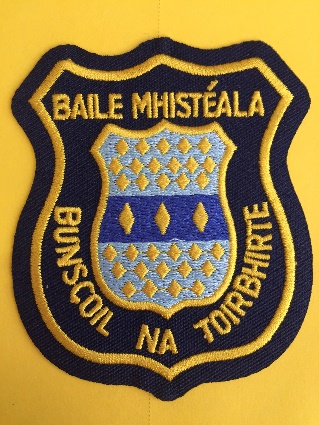 Parent/Staff Communication Policy and Complaints ProcedureThe purpose of this policy is to provide information and guidelines to parents and staff on parent/staff meetings and parent/staff communication in Bunscoil na Toirbhirte.Bunscoil na Toirbhirte is an inclusive school committed to the holistic education of all of our pupils. The health, safety and wellbeing of all our pupils and staff are of paramount importance.The family and home are central to the social and intellectual development of the child and the nurturing of good, moral values. The school and the family strive to be mutually supportive and respectful of each other so that the child’s education can be effective. All the stakeholders aim to work for the benefit of the child and his/her learning. Parents are encouraged to:Develop close links with the schoolParticipate in meetings in a positive and respectful manner, affirming the professional role of the staff and all staff members in the school Collaborate with the school in developing the full potential of their childrenShare the responsibility of seeing that the school remains true to its ethos, values and distinctive characterBecome actively involved in the school/parents associationStructures in place to facilitate open communication & consultation with ParentsThe use of Aladdin Connect as our primary means of communicationPhone calls/emails/text messagesMeetings arranged through the office (meetings are strictly by appointment only)Meeting for parents of new Junior Infants – in May/June every yearParent/teacher meetings one-to-one in October/NovemberParents receive a school report at the end of each school yearMeetings with parents whose children have additional needs take place on a regular basisWritten communication from time to time, although communication will primarily take place through Aladdin Connect School website and social media will keep parents and staff alike up to date with school policies, calendar, events etc. E-newsletters keep parents up-to-date with school eventsHomework journal 1st – 6th class will be used to convey homework that has been set and some messages. Parents requested to sign diary each day to certify that homework has been completed/notes received. Homework will also be placed on Aladdin ConnectParents are invited to events throughout the year e.g. Book Fair, Christmas Concerts, Ceilí, Communions, Confirmations and other religious ceremonies, Graduation ceremonies Consent forms will need to be signed at various times of year to allow childrens’ participation in some events. This can be done through Aladdin Connect.If a parent wishes to consult with a teacher, he/she must contact the school secretary to arrange a suitable time or write a note in a pupil’s journal requesting a meeting. It is vital that the school is immediately informed if family events/situations occur that cause anxiety to your child and therefore may adversely affect his/her education. In all matters pertaining to the wellbeing and education of pupils, only the parents/legal guardians named on the enrolment form will be consulted by staff.It is vital that the school and parents and/or guardians are immediately informed if school events/situations occur that cause anxiety to your child and therefore may adversely affect his/her education.Parent/Teacher meetings Formal Parent/Teacher meetings will be held once a year for all classes. Where possible, they will be held in the first term. They will be initiated by the school staff. Meetings may take place in classrooms, support rooms or communally in the PE Hall. A short written record of the meeting is maintained and retained by each teacher, The purpose of the Parent/Teacher meeting is:To establish and maintain good communication between the school and parentsTo let parents know how their children are progressing in schoolTo help teachers/parents get to know the children better as individualsTo help children realise that home and school are working togetherTo meet demands for accountabilityTo share with the parent the problems and difficulties the child may have in school/homeTo review with the parent the child’s experience of schoolingTo learn more about the child from the parent’s perspectiveTo learn more about the child from the school’s perspectiveTo learn more about parental perspectives on what the school is doingTo identify areas of tension and disagreementTo identify ways in which parents and teachers and other staff can help their childrenTo negotiate jointly decisions about the child’s educationTo inform the parents of standardised test results according to school policy.To review any the care plan for each child.Formal MeetingsFormal timetabled parent/teacher meetings take place in October/November. However, if a parent wishes to arrange a meeting at any stage during the year to discuss their child, they may do so by prior appointment.All communication sent from the school will be via Aladdin Connect, newsletter, by email or sent to the child’s home address as given on the enrolment form, unless otherwise requested by parents.  In the case of separated parents, requests can be made by both parents to meet their child’s teacher(s) individually for parent/teacher meetings.Formal Meetings-IPLPsFormal timetabled parent/staff meetings on the subject of the Individual Profile and Learning Programme will take place in September/October. There may be review meetings later in the year. However, if a parent wishes to arrange a meeting at any stage during the year to discuss their child, they may do so by prior appointment.______________________________________________ 0 __________________________________Informal Parent/Teacher MeetingsBunscoil na Toirbhirte encourages communication between parents and teachers. Meetings with the class teacher at the class door to discuss a child’s concern/progress are strongly discouraged on a number of grounds:1. Staff cannot adequately supervise his/her class while at the same time speaking to a parent2. It is difficult to be discreet when so many children are standing close by3. It can be embarrassing for a child when his/her parent is talking to the teacher at a classroom door.Occasions may arise where a parent needs to speak to a staff member urgently. Sometimes these meetings need to take place without prior notice. The Principal/Deputy Principal will aim to facilitate such meetings making every effort to ensure that the children in the class do not lose out on any of the teaching/learning time. These meetings must still be arranged through the office, not at the classroom door.If parents wish to drop in lunch boxes, sports gear etc., this can be done through the secretary’s office as it is important to keep class interruptions to a minimum.If parents are collecting a child during school hours, they must sign in at the secretary’s office.All contact information held by the school should be up to date, parents/guardians are requested to contact the school with any change in contact details. Parents can change contact details on the Aladdin app.Only parents/guardians and contacts named on the enrolment forms will be contacted in the event of an emergency.Complaints ProcedureComplaints are infrequent but our school would wish that these would be dealt with informally, fairly and quickly. The following is the agreed complaints procedure to be followed in all primary schools.Stage 1-informal stage1. A parent/guardian who wishes to make a complaint should, firstly make an appointment with the class teacher/staff member with a view to resolving the complaint2. Where the parent/guardian is unable to resolve the complaint with the class staff he/she should approach the Principal with a view to resolving it3. If the complaint is still unresolved, the parent/guardian should raise the matter with the Chairperson of the Board of Management with a view to resolving it.Stage 2-formal stage1. If the complaint is still unresolved and the parent/guardian wishes to pursue the matter further, he/she should lodge the complaint in writing with the Chairperson of the Board of Management2. The Chairperson will bring the precise nature of the written complaint to the notice of the staff member and seek to resolve the matter between the parties within 5 days of receipt of the written complaint.Stage 31. If the complaint is not resolved informally, the Chairperson should, subject to the authorisation of the Board:a. Supply the staff member with a copy of the written complaint andb. Arrange a meeting with the staff member, and where applicable, the Principal with a view to resolving the complaint. Such a meeting should take place within 10 days of receipt of the written complaint.Stage 41. If the complaint is still not resolved, the Chairperson should make a formal report to the board within 10 days of the meeting2. If the Board considers that the complaint is not substantiated, the staff member and the complainant should be so informed within 3 days of the Board meeting3. If the Board considers that the complaint is substantiated or that it warrants further investigation, the staff member is informed and the following steps should be followed:a. The staff member should be supplied with copies of any written evidence in support of the complaintb. He/she should be requested to supply a written response to the complaint to the Board and should be afforded an opportunity to make a presentation to the Board and to be accompanied by another person to that meetingc. The Board may arrange a meeting with the complainant, who may be accompanied by another person to this meeting.Stage 5Following the Boards investigations, the Chairperson shall convey the decision of the Board in writing to the staff member and the complainant within 5 days of the meeting of the Board. The decision of the Board shall be final.Behaviour of all Stakeholders in the SchoolPositive and respectful communication is of high importance to our school. This not only extends to the children but to all of the stakeholders e.g. the staff, parents and the wider community. Anyone entering our building should feel safe to do so. While the behaviour of children in our school is of vital importance, adults in the school community also have a responsibility to ensure their own behaviour models the types of behaviour expected of children.It is important that all stakeholders are responsible for their own behaviours in the school. Examples include:All stakeholders are expected to speak to each other with respect. Shouting or other aggressive tones are not acceptable. If a stakeholder displays anger or aggression to another member of the school community, they may be asked to remove themselves from the building. In certain cases, the Gardaí may be calledAll stakeholders will treat our children with the utmost respect while on the premisesStaff should not be asked to speak about another parent’s child. The staff of the school will respect your child’s right to privacy so it is asked that parents respect other children’s rights to privacyWhen stakeholders meet, it is important to respect that the duration of meetings should be kept to a reasonable amount of time. Times of meetings should be agreed beforehand and these should be respected. Further meetings can be arranged to facilitate further discussionsTeachers are generally not available to meet without appointment in the morning and after school as teachers are responsible for receiving and discharging pupils at these times. However, should a parent need to have a discussion or meeting, an appointment should be made at a convenient time for both parties. This ensures that issues can be resolved. Classes begin at 9:00 am and finish at 2:40pm and this time should not be interrupted. Teachers may also have supervision duty before and after school.Safety, Health and Welfare at WorkIt is recognised that school staff may be at risk from violence in the form of verbal abuse, threats, assaults or other forms of intimidation. This behaviour may come from pupils, parents, guardians, other staff members or intruders.In this respect, all staff should be aware of DES Circular 40/97 which deals with the procedures to follow if they feel they have been subjected to any of the above behaviours. A copy of this circular can be found in the school’s Health and Safety folder.